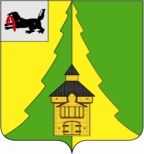                                     Российская Федерация	Иркутская область	Нижнеилимский муниципальный район	АДМИНИСТРАЦИЯ			ПОСТАНОВЛЕНИЕОт «20»           08     2018г.   № 765г. Железногорск-Илимский«Об утверждении Программы «Проведениепроверки готовности теплоисточников и тепловых сетей бюджетных учрежденийНижнеилимского муниципального районак осенне-зимнему периоду 2018 – 2019 г.г.»В соответствии Федеральным законом от 27.07.2010 № 190-ФЗ «О теплоснабжении» и на основании «Правил готовности к отопительному периоду» утвержденных Приказом Минэнерго России от 12.03.2013 № 103, руководствуясь Уставом муниципального образования «Нижнеилимский район», администрация Нижнеилимского муниципального района ПОСТАНОВЛЯЕТ:	1. Утвердить Программу «Проведение проверки готовности теплоисточников и тепловых сетей бюджетных учреждений Нижнеилимского муниципального района к осенне-зимнему периоду 2018–2019 г.г.» (Приложение № 1).2. Утвердить Положение о комиссии по оценке готовности теплоисточников и тепловых сетей бюджетных учреждений Нижнеилимского муниципального района к осенне-зимнему периоду 2018-2019 г.г. (Приложение № 2). 3. Настоящее Постановление подлежит опубликованию в периодическом печатном издании «Вестник Думы и администрации Нижнеилимского муниципального района» и размещению на официальном информационном сайте муниципального образования «Нижнеилимский район». 	4. Контроль за исполнением настоящего постановления возложить на заместителя мэра района по жилищной политике, градостроительству, энергетике, транспорту и связи Цвейгарта В.В.     Мэр района                                                                 М.С. РомановРассылка: в дело; Цвейгарт В.В.; отдел ЖКХ, Т и С;  Департамент образования. Д.Г. Чибышев31265Приложение № 1 к постановлению администрации Нижнеилимского муниципального района                                                                         от «20»_08___ 2018 г. №765Программа«Проведение проверки готовности теплоисточников и тепловых сетей бюджетных учреждений Нижнеилимского муниципального района к осенне-зимнему периоду 2018-2019 г.г.»1. Общие положения1.1. Проведение проверки готовности теплоисточников и тепловых сетей бюджетных учреждений Нижнеилимского муниципального района к отопительному периоду осуществляется органом местного самоуправления Нижнеилимского муниципального района.1.2. Подготовка теплоисточников и тепловых сетей  бюджетных учреждений Нижнеилимского муниципального района к отопительному периоду проводится в целях исключения влияния температурных и технических факторов на надежность их работы, предупреждения сверхнормативного износа и выхода из строя, а также для обеспечения требуемых условий жизнедеятельности населения и режимов функционирования систем коммунальной инфраструктуры и инженерно-технического обеспечения зданий в отопительный период. 1.3. Подготовка теплоисточников и тепловых сетей бюджетных учреждений Нижнеилимского муниципального района к отопительному периоду должна обеспечивать:- нормативную техническую эксплуатацию, соблюдение установленного температурного режима в помещениях социальной сферы, санитарно-гигиенических условий;- максимальную надежность и экономичность работы теплоисточников и тепловых сетей;- соблюдение нормативных сроков службы строительных конструкций и систем инженерно-технического обеспечения зданий социальной сферы, оборудования коммунальных сооружений;- рациональное расходование материально-технических средств и топливно-энергетических ресурсов. 1.4. Своевременная и качественная подготовка  теплоисточников и тепловых сетей к отопительному периоду достигается: - выполнением должностными лицами требований федерального и областного законодательства, муниципальных нормативных правовых актов, требований правил, руководств и инструкций по эксплуатации теплоисточников и тепловых сетей;- разработкой и соблюдением проектно-сметной документации, планов капитального и текущего ремонтов, а также технического обслуживания теплоисточников и тепловых сетей;  - постоянным контролем за техническим состоянием, проведением всех видов планово-предупредительных осмотров, а также тщательным анализом причин возникновения аварий и неисправностей и определением необходимого объема ремонтно-восстановительных работ; - четкой организацией и выполнением ремонтно-восстановительных и наладочных работ в установленные сроки и с требуемым качеством, эффективной системой постановки задач и подведения итогов ремонтно-восстановительных работ; - укомплектованием тепловых энергоустановок, подготовленным эксплуатационным и эксплуатационно-ремонтным персоналом до уровня, обеспечивающего решение возлагаемых задач;- материально-техническим обеспечением ремонтно-восстановительных работ, выделением необходимого целевого финансирования на эксплуатационные нужды, капитальный и текущий ремонты теплоисточников и тепловых сетей, рациональным использованием материальных ресурсов; - выполнением в полном объеме организационно-технических мероприятий перед началом отопительного периода, комплекса проверок и испытаний оборудования на функционирование.2. Порядок проведения проверки2.1. Проверка теплоисточников, тепловых сетей и потребителей тепловой энергии бюджетных учреждений к отопительному периоду осуществляется не позднее 1 сентября комиссией по оценке готовности теплоисточников и тепловых сетей бюджетных учреждений Нижнеилимского муниципального района к осенне-зимнему периоду 2018-2019 г.г. (далее - Комиссия), утвержденной постановлением администрации Нижнеилимского муниципального района от 18.05.2018 № 478 «О подготовке объектов жилищно-коммунального хозяйства и социальной сферы Нижнеилимского района  к  устойчивой  работе в отопительный период 2018-2019 г.г.».2.2. Работа Комиссии осуществляется в соответствии с графиком   приемки готовности теплоисточников и тепловых сетей бюджетных учреждений Нижнеилимского муниципального района к осенне-зимнему периоду 2018-2019 г.г., утвержденным постановлением администрации Нижнеилимского муниципального района от 18.05.2018 № 478 «О подготовке объектов жилищно-коммунального хозяйства и социальной сферы Нижнеилимского района  к  устойчивой  работе в отопительный период 2018-2019 г.г.» в котором указываются:- объекты, подлежащие проверке;- сроки проведения проверки. При проверке Комиссией проверяется выполнение требований, установленных Приложениями № 3 и 4 к настоящей программе проведения проверки готовности теплоисточников и тепловых сетей бюджетных учреждений Нижнеилимского муниципального района к осенне-зимнему периоду 2018-2019 г.г.» (далее – Программа). В случае отсутствия обязательных требований технических регламентов или иных нормативных правовых актов в сфере теплоснабжения в отношении требований, установленных Правилами оценки готовности к отопительному периоду, утвержденных Приказом Министерства энергетики Российской Федерации от 12.03.2013 № 103 (далее – Правила), Комиссия осуществляет проверку соблюдения локальных актов организаций, подлежащих проверке, регулирующих порядок подготовки к отопительному периоду.2.3. В целях проведения проверки Комиссия рассматривает документы,     подтверждающие выполнение требований о готовности, а при необходимости:	-  проводят осмотр объектов проверки.Результаты проверки оформляются актом проверки готовности к отопительному периоду (далее - акт), который составляется не позднее одного дня с даты завершения проверки  (Приложение  № 1). В акте содержатся следующие выводы комиссии по итогам проверки: - объект проверки готов к отопительному периоду;- объект проверки будет готов к отопительному периоду при условии устранения в установленный срок замечаний к требованиям о готовности, выданных комиссией;- объект проверки не готов к отопительному периоду. При наличии у Комиссии замечаний к выполнению требований о готовности или при невыполнении требований по готовности к акту прилагается перечень замечаний (далее - Перечень) с указанием сроков их устранения.Паспорт готовности к отопительному периоду (далее - Паспорт) составляется по рекомендуемому образцу согласно приложению № 2 к настоящей Программе и выдается уполномоченным органом, образовавшим Комиссию, по каждому объекту проверки в течение 15 дней с даты подписания акта в случае, если объект проверки готов к отопительному периоду, а также в случае, если замечания к требованиям о готовности, выданные комиссией, устранены в срок, установленный Перечнем. Сроки выдачи Паспортов определяются уполномоченным органом, образовавшим Комиссию, в зависимости от особенностей климатических условий, но не позднее 15 сентября - для потребителей тепловой энергии.В случае устранения указанных в Перечне замечаний к выполнению (невыполнению) требований о готовности в установленные сроки, Комиссией проводится повторная проверка, по результатам которой составляется новый акт. Бюджетное учреждение, не получившее по объектам проверки паспорт готовности, до даты, установленной в настоящей Программе, обязано продолжить подготовку к отопительному периоду и устранение указанных в Перечне к акту замечаний к выполнению (невыполнению) требований по готовности. После уведомления Комиссии об устранении замечаний к выполнению (невыполнению) требований о готовности осуществляется повторная проверка. При положительном заключении Комиссии оформляется повторный акт с выводом о готовности к отопительному периоду, но без выдачи паспорта в текущий отопительный период.3. Порядок взаимодействия потребителей тепловой энергии бюджетных учреждений с Комиссией.Ответственные лица за теплоснабжение бюджетных учреждений: 1. Представляют в отдел жилищно-коммунального хозяйства, транспорта и связи администрации Нижнеилимского муниципального района информацию в виде справки по выполнению требований о готовности указанных, в Приложениях № 3 и 4 к настоящей Программе. 2. Осуществляют допуск в эксплуатацию узлов учета тепловой энергии потребителей, присутствует при испытаниях оборудования тепловых пунктов на плотность и прочность, при проведении гидропневматической промывке систем теплопотребления теплофикационной водой и проводит осмотр объектов проверки.3. Оформляют Акт проверки готовности к отопительному периоду 2018-2019 г.г. потребителей и направляет его в отдел жилищно-коммунального хозяйства, транспорта и связи администрации Нижнеилимского муниципального района на рассмотрение Комиссии.Комиссия рассматривает документы, подтверждающие выполнение требований готовности в соответствии с п. 2.2 Программы.Мэр Нижнеилимскогомуниципального района                                                   М.С. Романов      Приложение № 1 к Программе «Проведение проверкиготовности теплоисточников и тепловых сетей бюджетных учреждений Нижнеилимского муниципальногорайона к осенне-зимнему периоду 2018-2019 г.г.»   АКТпроверки готовности к отопительному периоду _______-_______ г.г. ____________________________                                “_____”_______________ 20___ г.            (место составление акта)                                                                      (дата составления акта)Комиссия, образованная __________________________________________________,                                                         (форма документа и его реквизиты, которым образована комиссия)в соответствии   с   программой   проведения    проверки   готовности   к отопительному периоду от   “____”________________ 20______ г.,   утвержденной________________________________________________________________________,(ФИО руководителя (его заместителя) органа, проводящего проверкуготовности к отопительному периоду)с “___”____________20__ г. по “___”_____________ 20__ г. в соответствии с Федеральным законом   от  27 июля 2010 г.   № 190-ФЗ   «О теплоснабжении» провела проверку готовности к отопительному периоду __________________________________________________________________________________________________________(полное   наименование   бюджетного учреждения)Проверка готовности к отопительному периоду   проводилась   в   отношенииследующих объектов:1.________________________;2.________________________;3.________________________;......В ходе проведения проверки готовности к отопительному  периоду   комиссияустановила:_____________________________________________________________                                                  (готовность/неготовность к работе в отопительном периоде)Вывод комиссии по итогам проведения проверки готовности  к  отопительномупериоду:_________________________________________________________________Приложение к акту проверки готовности к отопительному периоду __-__ гг.*Председатель комиссии:   ___________________________________________________                                                                     (подпись, расшифровка подписи)Заместитель председателя комиссии:                           ___________________________________________________                                                                                          (подпись, расшифровка подписи)Члены комиссии:          _____________________________________________________                                                               (подпись, расшифровка подписи)С актом проверки готовности ознакомлен, один экземпляр акта получил:“___”____________ 20___ г.  _________________________________________________                                                  (подпись, расшифровка подписи руководителя)* При наличии у комиссии замечаний к выполнению требований по  готовности или при невыполнении требований по готовности к акту прилагается перечень замечаний с указанием сроков их устранения.Перечень замечаний к выполнению требований по готовностиили при невыполнении требований по готовности к акту № ___ от "_____"_______________ 20 ___ г.проверки готовности к отопительному периоду.1.__________________________________________________________________________________________________________________________________________________Срок устранения -______________________				(дата)2.__________________________________________________________________________________________________________________________________________________Срок устранения -______________________				(дата)3.__________________________________________________________________________________________________________________________________________________Срок устранения -______________________				(дата)Мэр Нижнеилимскогомуниципального района                                                   М.С. РомановПриложение № 2 к Программе «Проведение проверкиготовности теплоисточников и тепловых сетей бюджетных учреждений Нижнеилимского муниципальногорайона к осенне-зимнему периоду 2018-2019 г.г.»ПАСПОРТготовности к отопительному периоду _______-______ г.г.Выдан________________________________________________________________________,(полное наименование бюджетного учреждения, в отношении которого проводилась проверка готовности к отопительному периоду)В отношении следующих объектов, по которым проводилась проверка готовности к отопительному периоду:1._______________________;2._______________________;3._______________________;Основание выдачи паспорта готовности к отопительному периоду:Акт проверки готовности к отопительному периоду от __________ N_________._______________________-_________________________(подпись, расшифровка подписи и печать уполномоченного органа, образовавшего комиссию по проведению проверки готовности к отопительному периоду)Мэр Нижнеилимскогомуниципального района                                                   М.С. РомановПриложение № 3 к Программе «Проведение проверкиготовности теплоисточников и тепловых сетей бюджетных учреждений Нижнеилимского муниципальногорайона к осенне-зимнему периоду 2018-2019 г.г.»Требования о готовности к отопительному периоду теплоисточников и тепловых сетей бюджетных организацийВ целях оценки готовности теплоисточников и тепловых сетей бюджетных учреждений к отопительному периоду уполномоченным органом должны быть проверены в отношении данных организаций:1. Готовность к выполнению графика тепловых нагрузок, поддержанию температурного графика, утвержденного схемой теплоснабжения.2. Соблюдение критериев надежности теплоснабжения, установленных техническими регламентами.3. Наличие аттестованного персонала.4. Наличие нормативных запасов топлива на источниках тепловой энергии.5. Функционирование эксплуатационной, диспетчерской и аварийной служб, а именно:- укомплектованность указанных служб персоналом;- обеспеченность персонала средствами индивидуальной и коллективной защиты, спецодеждой, инструментами и необходимой для производства работ, оснасткой, нормативно-технической и оперативной документацией, инструкциями, схемами, первичными средствами пожаротушения.6. Проведение наладки принадлежащих им тепловых сетей.7. Организация контроля режимов потребления тепловой энергии.8. Обеспечение качества теплоносителей.9. Организация коммерческого учета приобретаемой и реализуемой тепловой энергии.10. Обеспечение проверки качества строительства принадлежащих им тепловых сетей, в том числе предоставление гарантий на работы и материалы, применяемые при строительстве, в соответствии с Законом о теплоснабжении. 11. Обеспечение безаварийной работы объектов теплоснабжения и надежного теплоснабжения потребителей тепловой энергии, а именно:	- готовность систем приема и разгрузки топлива, топливоприготовления и топливоподачи;	- соблюдение водно-химического режима;	- отсутствие фактов эксплуатации теплоэнергетического оборудования сверх ресурса без проведения соответствующих организационно-технических мероприятий по продлению срока его эксплуатации;	- наличие утвержденных графиков ограничения теплоснабжения при дефиците тепловой мощности тепловых источников и пропускной способности тепловых сетей;	- наличие расчетов допустимого времени устранения аварийных нарушений теплоснабжения жилых домов;	- наличие порядка ликвидации аварийных ситуаций в системах теплоснабжения с учетом взаимодействия тепло-, электро-, топливо- и водоснабжающих организаций, потребителей тепловой энергии, ремонтно-строительных и транспортных организаций, а также органов местного самоуправления;	- проведение гидравлических и тепловых испытаний тепловых сетей;	- выполнение утвержденного плана подготовки к работе в отопительный период, в который включено проведение необходимого технического освидетельствования и диагностики оборудования, участвующего в обеспечении теплоснабжения;	- выполнение планового графика ремонта тепловых сетей и источников тепловой энергии;	- наличие договоров поставки топлива, не допускающих перебоев поставки и снижения установленных нормативов запасов топлива.	12. Наличие документов, определяющих разграничение эксплуатационной ответственности между потребителями тепловой энергии, теплоснабжающими и теплосетевыми организациями;	13. Отсутствие не выполненных в установленные сроки предписаний, влияющих на надежность работы в отопительный период, выданных уполномоченными на осуществление государственного контроля (надзора) органами государственной власти и уполномоченными на осуществление муниципального контроля органами местного самоуправления;	14. Работоспособность автоматических регуляторов при их наличии.	В отношении объектов по производству тепловой и электрической энергии в режиме комбинированной выработки проверяется только наличие документа о готовности к отопительному сезону, полученного в соответствии с законодательством об электроэнергетике.	К обстоятельствам, при несоблюдении которых в отношении теплоснабжающих и теплосетевых организаций составляется акт с приложением Перечня с указанием сроков устранения замечаний, относится несоблюдение требований, указанных в подпунктах 1, 7, 9 и 10  настоящего Приложения № 3. Мэр Нижнеилимскогомуниципального района                                                   М.С. Романов       Приложение № 4 к Программе «Проведение проверкиготовности теплоисточников и тепловых сетей бюджетных учреждений Нижнеилимского муниципальногорайона к осенне-зимнему периоду 2018-2019 г.г.»Требования о готовности к отопительному периоду для потребителей тепловой энергии (зданий) бюджетных учрежденийВ целях оценки готовности потребителей тепловой энергии к отопительному периоду Комиссией должны быть проверены: 1) устранение выявленных в порядке, установленном законодательством Российской Федерации, нарушений в тепловых и гидравлических режимах работы тепловых энергоустановок; 2) проведение промывки оборудования и коммуникаций теплопотребляющих установок; 3) разработка эксплуатационных режимов, а также мероприятий по их внедрению; 4) выполнение плана ремонтных работ и качество их выполнения; 5) состояние тепловых сетей, принадлежащих потребителю тепловой энергии; 6) состояние утепления зданий (чердаки, лестничные клетки, подвалы, двери) и центральных тепловых пунктов, а также индивидуальных тепловых пунктов; 7) состояние трубопроводов, арматуры и тепловой изоляции в пределах тепловых пунктов; 8) наличие и работоспособность приборов учета, работоспособность автоматических регуляторов при их наличии; 9) работоспособность защиты систем теплопотребления; 10) наличие паспортов теплопотребляющих установок, принципиальных схем и инструкций для обслуживающего персонала и соответствие их действительности; 11) отсутствие прямых соединений оборудования тепловых пунктов с водопроводом и канализацией; 12) плотность оборудования тепловых пунктов; 13) наличие пломб на расчетных шайбах и соплах элеваторов; 15) наличие собственных и (или) привлеченных ремонтных бригад и обеспеченность их материально-техническими ресурсами для осуществления надлежащей эксплуатации теплопотребляющих установок; 16) проведение испытания оборудования теплопотребляющих установок на плотность и прочность; 17) надежность теплоснабжения потребителей тепловой энергии. Мэр Нижнеилимскогомуниципального района                                                   М.С. Романов   Приложение № 2 к постановлению администрации Нижнеилимского муниципального района   от «20» 08  2018 г. № 765ПОЛОЖЕНИЕО КОМИССИИ ПО ОЦЕНКЕ ГОТОВНОСТИ ТЕПЛОИСТОЧНИКОВ И ТЕПЛОВЫХ СЕТЕЙ БЮДЖЕТНЫХ УЧРЕЖДЕНИЙ, НАХОДЯЩИХСЯ В СОБСТВЕННОСТИ НИЖНЕИЛИМСКОГО МУНИЦИПАЛЬНОГО РАЙОНА К ОТОПИТЕЛЬНОМУ  ПЕРИОДУ 2018-2019 Г.Г.1. Общее положение1.1. Положение о комиссии по оценке готовности теплоисточников и тепловых сетей бюджетных учреждений к отопительному периоду определяет порядок работы комиссии по оценке готовности теплоисточников и тепловых сетей бюджетных учреждений к отопительному периоду (далее - Комиссия). 1.2. В своей деятельности Комиссия руководствуется Правилами оценки готовности к отопительному периоду, утвержденными приказом Минэнерго России № 103 от 12.03.2013, федеральными законами, нормативными правовыми актами Российской Федерации и администрации Нижнеилимского муниципального района. 2. Цели и задачи Комиссии2.1. Комиссия создана в целях подготовки и обеспечения устойчивого функционирования объектов социальной сферы. 2.2.  Основными задачами Комиссии является проверка готовности теплоисточников и тепловых сетей бюджетных учреждений к отопительному периоду. 3. Организация деятельности Комиссии3.1. Заседания Комиссии проводятся в соответствии с графиком проведения заседаний по оценке готовности и подведению итогов выполнения по подготовке к отопительному периоду. 3.2.  Председатель Комиссии или его заместитель осуществляет общее руководство работой Комиссии, планирует ее деятельность, ведет заседания, осуществляет контроль за реализацией принятых Комиссией решений. 3.3.  Комиссия имеет право запрашивать у бюджетных учреждений, необходимую информацию по вопросам, относящимся к компетенции Комиссии. 3.4. Комиссия имеет право привлекать к работе должностных лиц  бюджетных учреждений.Мэр Нижнеилимскогомуниципального района                                                   М.С. Романов